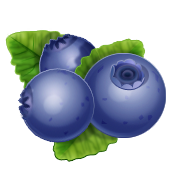 To:		New England Small Fruit Growers / Backyard GrowersFrom:  	The Massachusetts Cultivated Blueberry Grower’s Association
(MCBGA)Subject: 	How to Successfully Grow BlueberriesDate:		November 3rd, 2019
The MA Cultivated Blueberry Grower’s Association is holding its annual winter meeting on Sunday, November 3rd at Harvey’s Conference Center, 68 Hopkinton Rd., Rte. 135, Westborough, MA 01581 at 11:30 a.m. (http://www.elharvey.com/contact/).  This year we are pleased to have Mary Conklin, Extension Educator in Fruit Production & IPM at the University of Connecticut, talk to us about how to successfully grow blueberries.  Being in the fruit industry for over 35 years as a grower, consultant and an Extension Educator, Mary will talk about site selection, soil preparation, plant selection, plant health, pests, and where to buy supplies/bushes. Agenda11:30 a.m.	Annual MCBGA Business Meeting12:30 p.m.	Light Lunch Catered by Chef Du Jour ($18.00 per person)1:30 p.m.	Presentation - How to Successfully Grow Blueberries 2:30 p.m.	Q&A	3:00 p.m.	Meeting AdjournmentA light lunch is being offered for an additional $18.00 per person.  All lunches must be prepaid (see attached form).  Annual membership dues ($20 per farm/family) for the upcoming growing year are due at this meeting.  If you prefer not to have lunch, please arrive at 1:30 p.m. for the speaker’s presentation.  There is a nominal $10 charge for non-members.Please RSVP for this seminar by emailing Elisabeth Patt at eap1226@verizon.net by Friday, October 25th.  If ordering lunch, please fill out the form below.MCBGA 2019 Member Registration Annual DuesName: _____________________________________________________________ Farm Name:_________________________________________________________Mailing Address:_______________________City___________State/Zip_________Telephone:_________________ e-mail:__________________________________Preferred Mode for Updates/Announcement: _____e-mail ____Postal ServiceMCBGA Annual Membership Dues:  $20 per familyActive members annual dues are payable yearly at the winter meeting----------------------------------------------------------------------------------Catered Light Lunch ($18 per person) All lunches must be prepaid in advance.Indicate Number of meals needed:_____	Light Lunch (Assorted Sandwiches, Salad, Dessert, Coffee)Please send this Membership Form and Check payable to the Massachusetts Cultivated Blueberry Grower’s Association:   MCBGA c/o Elisabeth Patt, 577 Gorwin Dr., Holliston, MA 01746-1539.Please RSVP no later than Friday October 25th so the appropriate amount of lunches may be ordered.  Thank you.Sincerely,MCBGA Board of Directors